                       Pupil Council 2023/24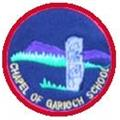 Members:Ruby Mae	Campbell	Kian		Oliver		Ollie		Alba		Rowan		Iona		Mollie		OliviaMeeting: Thursday 2nd NovemberAll Councillors in Attendance with Miss McDonald.Miss McDonald outlined what would be involved in being in the pupil council. First Task is to plan and carry out activities for Remembrance:Rota decided for selling poppies each morning from Monday 6th  to Friday 10th November.M: RMG/IWT:RP/MGW: OS/OMTH:AM/KHF:OC/CMA poster advertising a tea and toast event to be created for sharing on Facebook Page – RP/RMGPoems will be read out as part of the remembrance service – Olivia volunteered to read In Flanders Fields and Rowan – The Fallen.Equipment needed for Tea & Toast:  Bread, butter, jam, milk, teabags, coffee & milk. Christmas Treat needs to be decided – PC to ask pupil body for ideas then with Miss McDonald to narrow to 5 options, then PC will carry out a vote.